                                                                                                                                                                                                                                                                                                                                РЕШЕТИЛІВСЬКА МІСЬКА РАДА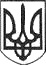 ПОЛТАВСЬКОЇ ОБЛАСТІВИКОНАВЧИЙ КОМІТЕТРІШЕННЯ30 червня 2022 року                                                                                          № 129Про затвердження протоколів електронних аукціонів Керуючись законами України „Про місцеве самоврядування в Україні”, „Про оренду державного та комунального майна”, Порядком передачі в оренду державного та комунального майна, затвердженим постановою Кабінету Міністрів України від 03.06.2020 № 483, рішенням третьої позачергової сесії Решетилівської міської ради восьмого скликання від 27.01.2021 № 105-3-VІІІ „Про затвердження документів щодо оренди майна Решетилівської міської територіальної громади”, виконавчий комітет Решетилівської міської радиВИРІШИВ:	1. Затвердити протокол електронного аукціону від 02 червня 2022 року                                      № LLE001-UA-20220512-07435 про визнання переможцем електронного аукціону на право продовження договору оренди нежитлового приміщення,  розташованого за адресою: вул. Грушевського, 76 в м. Решетилівка - фізичну особу-підприємця Таран Віталія Олександровича.	2. Затвердити протокол електронного аукціону від 01 червня 2022 року                                      № LLE001-UA-20220512-10624 про визнання переможцем електронного аукціону на право продовження договору оренди нежитлового приміщення, розташованого за адресою: вул. Освітянська, 6-а в селищі Покровське, Полтавського району, Полтавської області - фізичну особу-підприємця Гоштанар Катерину Михайлівну.	3. Відділу з юридичних питань та управління комунальним майном виконавчого комітету міської ради (Колотій Н.Ю.) провести процедуру  укладення договорів оренди з переможцями аукціонів.   Міський голова                                                                           О.А. Дядюнова